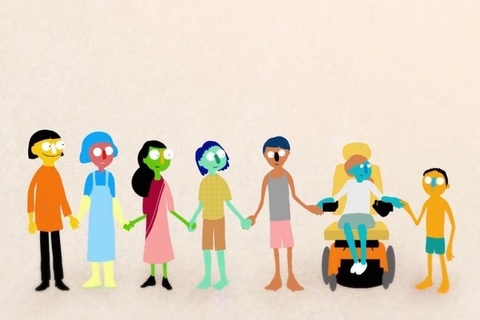           В период с 28 сентября по 30 октября 2015 года  193 страны – члена ООН, включая Россию, в рамках принятия Общемировых целей устойчивого развития - плана действий для всего     человечества по решению основных проблем, стоящих перед планетой на ближайшие 15 лет. Одновременно проведут «Самый Большой Урок в Мире».          Цель «Самого Большого Урока в Мире» – используя анимацию, красочную графику и игровые упражнения, познакомить детей и подростков на всей планете с 17 Общемировыми целями: ликвидация нищеты, борьба с голодом, охрана здоровья, обеспечение гендерного равноправия, борьба с изменением климата, стимулирование экономического роста, обеспечение качественного образования для детей всей планеты (полный список можно найти на сайте GlobalGoals.org/ru).          Российским  школьникам будет предложено сосредоточиться на цели «Качественное образование» и затронуть один из ее аспектов - инклюзию (доступность образования для детей и подростков с ограниченными возможностями здоровья и инвалидностью).          Учащиеся познакомятся с историями ребят с синдромом Дауна, аутизмом, ДЦП и другими особенностями развития, поговорят о важности принятия своих сверстников такими, какие они есть, совместного обучения, игры и общества, открытого ко всем, независимо от физических или интеллектуальных особенностей.          В рамках реализации программы воспитания и социализации в общеобразовательных организациях проводится урок под названием «Школа для всех».